У  К  Р А  Ї  Н  А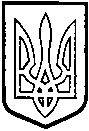 ТОМАШПІЛЬСЬКА РАЙОННА РАДАВ І Н Н И Ц Ь К О Ї  О Б Л А С Т ІРІШЕННЯ №272від 23 червня  2017 року					                    18 сесія 7 скликанняПро вилучення з господарського відання транспортних засобів та їх списанняВідповідно до пункту 20 частини 1 статті 43, частин 4, 5 статті 60 абзацу 2 пункту 10 розділу V «Прикінцеві та перехідні положення» Закону України «Про місцеве самоврядування в Україні», рішення 23 сесії районної ради 5 скликання від 28 квітня 2009 року №284 «Про управління об’єктами спільної власності територіальних громад району», рішення 20 сесії районної ради 6 скликання від 21 березня 2013 року №320 «Про затвердження Положення про порядок списання майна спільної власності територіальних громад Томашпільського району» та висновок постійної комісії районної ради з питань регулювання комунальної власності, комплексного розвитку та благоустрою населених пунктів, охорони довкілля, будівництва і приватизації, районна рада ВИРІШИЛА:1. Вилучити з господарського відання комунального підприємства  «Госпрозрахункове проектно-виробниче архітектурно-планувальне бюро Томашпільського району»  наступні транспортні засоби, які знаходяться  за адресою с.Рожнятівка вул. Польова  1 Томашпільського району Вінницької області:    - автомобіль ГАЗ 5204  1988 року, інвентарний №10510007, первинною вартістю 14428,00 грн., залишковою вартістю 0,00 грн., державний номер - 4043 ВИО;- УАЗ 3962 1985 р. інвентарний №10510004, первинною вартістю 33072,00 грн., залишковою вартістю 0,00 грн., державний номер - 9084 АЕ.2. Надати дозвіл Томашпільській районій раді Вінницької області списати в зв'язку з непридатністю до експлуатації транспортні засоби вказані в пункті 1.3. Томашпільській районній раді (Коритчук Д.І.) здійснити всі необхідні заходи по прийманню-передачі транспортних засобів та їх списання, відповідно чинного законодавства України, з оформленням необхідних документів.4. Контроль за виконанням даного рішення покласти на постійну комісію районної ради з питань регулювання комунальної власності, комплексного розвитку та благоустрою населених пунктів, охорони довкілля, будівництва і приватизації (Гаврилюк В.А.).Голова районної ради					Д.Коритчук